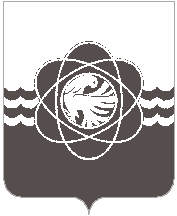 П Р И К А Зот        31.12.2019                                                                                                            №    096    Об утверждении Порядка проведения мониторинга качества управления финансами главных распорядителей бюджетных средствВ соответствии со статьей 160.2-1 Бюджетного кодекса Российской ФедерацииП Р И К А З Ы В А Ю:1. Утвердить Порядок проведения мониторинга качества управления финансами главных распорядителей бюджетных средств (приложение).2. Назначить лицами, ответственными за организацию мониторинга качества управления финансами главными распорядителями бюджетных средств3. Назначить заместителя начальника Финансового управления муниципального образования «город Десногорск» Смоленской области О.Н. Клёнову ответственной за формирование и размещение на официальном сайте муниципального образования «город Десногорск» Смоленской области и на едином портале бюджетной системы Российской Федерации ежегодного рейтинга результатов проведенного мониторинга качества управления финансами главными распорядителями бюджетных средств.4. Контроль над исполнением настоящего приказа оставляю за собой.Начальник Финансового управления 			                      С.В. Потупаева№ п/пФ. И. О. ответственного лицаДолжность№ и название индикатора качества управления финансами ГРБС (согласно Приложению №1 Порядка)1.Клёнова О. Н.Заместитель начальника  Финансового управления1. Оценка механизмов планирования расходов бюджета.2. Оценка результатов исполнения бюджета в части расходов.2.Степанькова Н. А. Главный специалист, главный бухгалтер3. Оценка  управления обязательствами в процессе исполнения бюджета.4. Оценка состояния учета и отчетности3.Бушуева М. М.Ведущий специалист по муниципальному финансовому контролю5. Оценка качества организации и осуществления внутреннего финансового аудита. 